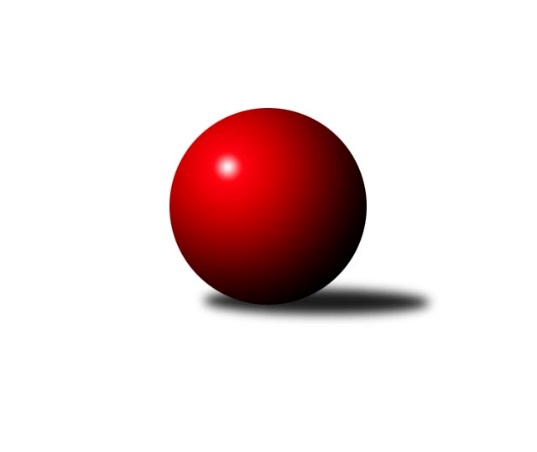 Č.4Ročník 2023/2024	21.6.2024 Jihočeský KP MLÁDEŽE 2023/2024Statistika 4. kolaTabulka družstev:		družstvo	záp	výh	rem	proh	skore	sety	průměr	body	plné	dorážka	chyby	1.	TJ Blatná B	4	4	0	0	8 : 0 	(16.5 : 9.5)	1224	8	851	373	34.8	2.	TJ Lokomotiva České Velenice B	4	2	0	2	4 : 4 	(15.0 : 13.0)	1034	4	767	267	53.5	3.	Vltavan Loučovice A	3	1	0	2	2 : 4 	(9.5 : 14.5)	1107	2	795	312	38.3	4.	TJ Sokol Nové Hrady A	3	0	0	3	0 : 6 	(5.0 : 9.0)	1015	0	740	275	52.3Tabulka doma:		družstvo	záp	výh	rem	proh	skore	sety	průměr	body	maximum	minimum	1.	TJ Blatná B	2	2	0	0	4 : 0 	(7.0 : 3.0)	1253	4	1267	1239	2.	TJ Lokomotiva České Velenice B	2	1	0	1	2 : 2 	(10.0 : 6.0)	1095	2	1106	1083	3.	Vltavan Loučovice A	2	1	0	1	2 : 2 	(6.5 : 9.5)	1033	2	1129	936	4.	TJ Sokol Nové Hrady A	1	0	0	1	0 : 2 	(3.0 : 1.0)	990	0	990	990Tabulka venku:		družstvo	záp	výh	rem	proh	skore	sety	průměr	body	maximum	minimum	1.	TJ Blatná B	2	2	0	0	4 : 0 	(9.5 : 6.5)	1209	4	1230	1188	2.	TJ Lokomotiva České Velenice B	2	1	0	1	2 : 2 	(5.0 : 7.0)	1004	2	1012	996	3.	Vltavan Loučovice A	1	0	0	1	0 : 2 	(3.0 : 5.0)	1181	0	1181	1181	4.	TJ Sokol Nové Hrady A	2	0	0	2	0 : 4 	(2.0 : 8.0)	1028	0	1029	1026Tabulka podzimní části:		družstvo	záp	výh	rem	proh	skore	sety	průměr	body	doma	venku	1.	TJ Blatná B	4	4	0	0	8 : 0 	(16.5 : 9.5)	1224	8 	2 	0 	0 	2 	0 	0	2.	TJ Lokomotiva České Velenice B	4	2	0	2	4 : 4 	(15.0 : 13.0)	1034	4 	1 	0 	1 	1 	0 	1	3.	Vltavan Loučovice A	3	1	0	2	2 : 4 	(9.5 : 14.5)	1107	2 	1 	0 	1 	0 	0 	1	4.	TJ Sokol Nové Hrady A	3	0	0	3	0 : 6 	(5.0 : 9.0)	1015	0 	0 	0 	1 	0 	0 	2Tabulka jarní části:		družstvo	záp	výh	rem	proh	skore	sety	průměr	body	doma	venku	1.	Vltavan Loučovice A	0	0	0	0	0 : 0 	(0.0 : 0.0)	0	0 	0 	0 	0 	0 	0 	0 	2.	TJ Sokol Nové Hrady A	0	0	0	0	0 : 0 	(0.0 : 0.0)	0	0 	0 	0 	0 	0 	0 	0 	3.	TJ Blatná B	0	0	0	0	0 : 0 	(0.0 : 0.0)	0	0 	0 	0 	0 	0 	0 	0 	4.	TJ Lokomotiva České Velenice B	0	0	0	0	0 : 0 	(0.0 : 0.0)	0	0 	0 	0 	0 	0 	0 	0 Zisk bodů pro družstvo:		jméno hráče	družstvo	body	zápasy	v %	dílčí body	sety	v %	1.	Jaroslav Štich 	Vltavan Loučovice A 	6	/	3	(100%)		/		(%)	2.	Matěj Kupar 	TJ Blatná B 	6	/	3	(100%)		/		(%)	3.	Richard Brand 	TJ Lokomotiva České Velenice B 	6	/	4	(75%)		/		(%)	4.	Adriana Fürstová 	TJ Blatná B 	4	/	2	(100%)		/		(%)	5.	Eliška Brychtová 	TJ Sokol Nové Hrady A 	4	/	2	(100%)		/		(%)	6.	Daniela Suchánková 	Vltavan Loučovice A 	4	/	3	(67%)		/		(%)	7.	Tereza Drnková 	TJ Blatná B 	4	/	3	(67%)		/		(%)	8.	Marek Mihala 	TJ Lokomotiva České Velenice B 	4	/	4	(50%)		/		(%)	9.	Marek Sitter 	TJ Blatná B 	4	/	4	(50%)		/		(%)	10.	František Bednář 	TJ Lokomotiva České Velenice B 	4	/	4	(50%)		/		(%)	11.	Karolína Baťková 	TJ Blatná B 	2	/	1	(100%)		/		(%)	12.	Sofie Baťková 	TJ Blatná B 	2	/	1	(100%)		/		(%)	13.	Vendula Čadová 	TJ Lokomotiva České Velenice B 	2	/	2	(50%)		/		(%)	14.	Matěj Bedri 	TJ Sokol Nové Hrady A 	2	/	3	(33%)		/		(%)	15.	Natálie Hamerníková 	TJ Sokol Nové Hrady A 	2	/	3	(33%)		/		(%)	16.	Matěj Pekárek 	TJ Blatná B 	0	/	1	(0%)		/		(%)	17.	Matyáš Balík 	TJ Lokomotiva České Velenice B 	0	/	1	(0%)		/		(%)	18.	Matěj Gondek 	Vltavan Loučovice A 	0	/	2	(0%)		/		(%)	19.	Matěj Kříha 	TJ Sokol Nové Hrady A 	0	/	3	(0%)		/		(%)	20.	Sára Sovová 	Vltavan Loučovice A 	0	/	3	(0%)		/		(%)Průměry na kuželnách:		kuželna	průměr	plné	dorážka	chyby	výkon na hráče	1.	TJ Blatná, 1-4	1179	845	333	43.3	(294.8)	2.	České Velenice, 1-4	1100	801	299	45.3	(275.2)	3.	Vltavan Loučovice, 1-4	1076	767	309	42.3	(269.2)	4.	Nové Hrady, 1-4	1039	746	293	46.3	(259.8)Nejlepší výkony na kuželnách:TJ Blatná, 1-4TJ Blatná B	1267	3. kolo	Matěj Kupar 	TJ Blatná B	457	3. koloTJ Blatná B	1239	1. kolo	Karolína Baťková 	TJ Blatná B	442	1. koloVltavan Loučovice A	1181	1. kolo	Jaroslav Štich 	Vltavan Loučovice A	423	1. koloTJ Sokol Nové Hrady A	1029	3. kolo	Sofie Baťková 	TJ Blatná B	411	3. kolo		. kolo	Daniela Suchánková 	Vltavan Loučovice A	410	1. kolo		. kolo	Matěj Kupar 	TJ Blatná B	407	1. kolo		. kolo	Matěj Kříha 	TJ Sokol Nové Hrady A	403	3. kolo		. kolo	Marek Sitter 	TJ Blatná B	399	3. kolo		. kolo	Tereza Drnková 	TJ Blatná B	393	3. kolo		. kolo	Adriana Fürstová 	TJ Blatná B	390	1. koloČeské Velenice, 1-4TJ Blatná B	1188	2. kolo	Matěj Kupar 	TJ Blatná B	425	2. koloTJ Lokomotiva České Velenice B	1106	2. kolo	Marek Sitter 	TJ Blatná B	420	2. koloTJ Lokomotiva České Velenice B	1083	1. kolo	Marek Mihala 	TJ Lokomotiva České Velenice B	392	2. koloTJ Sokol Nové Hrady A	1026	1. kolo	Vendula Čadová 	TJ Lokomotiva České Velenice B	379	1. kolo		. kolo	František Bednář 	TJ Lokomotiva České Velenice B	367	2. kolo		. kolo	Richard Brand 	TJ Lokomotiva České Velenice B	364	1. kolo		. kolo	Matěj Bedri 	TJ Sokol Nové Hrady A	358	1. kolo		. kolo	Richard Brand 	TJ Lokomotiva České Velenice B	347	2. kolo		. kolo	Vendula Čadová 	TJ Lokomotiva České Velenice B	344	2. kolo		. kolo	Eliška Brychtová 	TJ Sokol Nové Hrady A	344	1. koloVltavan Loučovice, 1-4TJ Blatná B	1230	4. kolo	Jaroslav Štich 	Vltavan Loučovice A	437	4. koloVltavan Loučovice A	1129	3. kolo	Daniela Suchánková 	Vltavan Loučovice A	432	3. koloTJ Lokomotiva České Velenice B	1012	3. kolo	Matěj Pekárek 	TJ Blatná B	421	4. koloVltavan Loučovice A	936	4. kolo	Adriana Fürstová 	TJ Blatná B	412	4. kolo		. kolo	Tereza Drnková 	TJ Blatná B	397	4. kolo		. kolo	Daniela Suchánková 	Vltavan Loučovice A	382	4. kolo		. kolo	Jaroslav Štich 	Vltavan Loučovice A	382	3. kolo		. kolo	Marek Sitter 	TJ Blatná B	379	4. kolo		. kolo	Richard Brand 	TJ Lokomotiva České Velenice B	351	3. kolo		. kolo	Marek Mihala 	TJ Lokomotiva České Velenice B	337	3. koloNové Hrady, 1-4Vltavan Loučovice A	1160	2. kolo	Jaroslav Štich 	Vltavan Loučovice A	424	2. koloTJ Sokol Nové Hrady A	1011	2. kolo	Eliška Brychtová 	TJ Sokol Nové Hrady A	390	2. koloTJ Lokomotiva České Velenice B	996	4. kolo	Daniela Suchánková 	Vltavan Loučovice A	375	2. koloTJ Sokol Nové Hrady A	990	4. kolo	Sára Sovová 	Vltavan Loučovice A	361	2. kolo		. kolo	Natálie Hamerníková 	TJ Sokol Nové Hrady A	355	4. kolo		. kolo	Eliška Brychtová 	TJ Sokol Nové Hrady A	353	4. kolo		. kolo	Matěj Bedri 	TJ Sokol Nové Hrady A	344	2. kolo		. kolo	Marek Mihala 	TJ Lokomotiva České Velenice B	337	4. kolo		. kolo	Richard Brand 	TJ Lokomotiva České Velenice B	332	4. kolo		. kolo	František Bednář 	TJ Lokomotiva České Velenice B	327	4. koloČetnost výsledků:	2.0 : 0.0	4x	0.0 : 2.0	4x